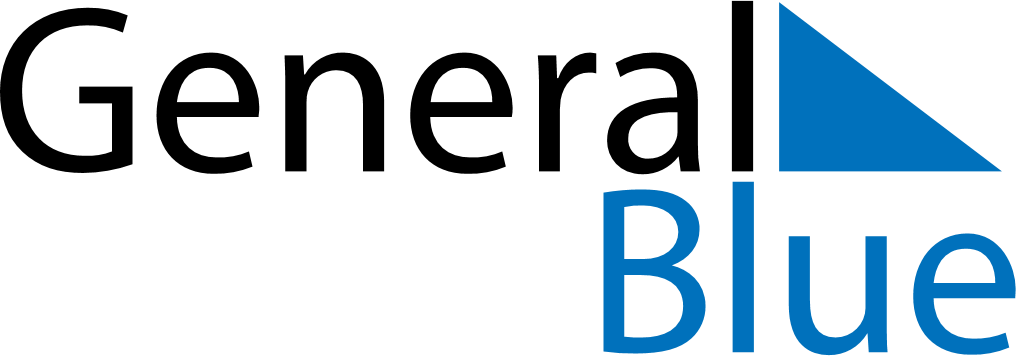 2025 – Q2Guernsey  2025 – Q2Guernsey  2025 – Q2Guernsey  2025 – Q2Guernsey  2025 – Q2Guernsey  AprilAprilAprilAprilAprilAprilAprilSUNMONTUEWEDTHUFRISAT123456789101112131415161718192021222324252627282930MayMayMayMayMayMayMaySUNMONTUEWEDTHUFRISAT12345678910111213141516171819202122232425262728293031JuneJuneJuneJuneJuneJuneJuneSUNMONTUEWEDTHUFRISAT123456789101112131415161718192021222324252627282930Apr 18: Good FridayApr 20: Easter SundayApr 21: Easter MondayMay 5: Early May bank holidayMay 9: Liberation DayMay 26: Spring bank holidayJun 15: Father’s Day